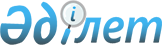 Мұнай өнімдерін өндіру және олардың айналымы саласындағы есепке алатын бақылау аспаптары деректерінің операторын айқындау туралыҚазақстан Республикасы Қаржы министрінің 2024 жылғы 20 ақпандағы № 91 бұйрығы
      ЗҚАИ-ның ескертпесі!
      Қолданысқа енгізілу тәртібін 4-тармақтан қараңыз
      "Мұнай өнiмдерiнiң жекелеген түрлерiн өндiрудi және олардың айналымын мемлекеттік реттеу туралы" Қазақстан Республикасы Заңының 8-бабының 10-3) тармақшасына сәйкес БҰЙЫРАМЫН:
      1. "Ақпараттық-есептік орталық" акционерлік қоғамы мұнай өнімдерін өндіру және айналымы саласындағы осы бақылау-есепке алу аспаптарының операторы болып белгіленсін.
      2. "Мұнай өнімдерін өндіру және олардың айналымы саласындағы есепке алатын бақылау аспаптары деректерінің операторын айқындау туралы" Қазақстан Республикасы Премьер-Министрінің орынбасары – Қаржы министрінің 2023 жылғы 14 шілдедегі № 762 бұйрығының күші жойылды деп танылсын.
      3. Қазақстан Республикасы Қаржы министрлігінің Мемлекеттік кірістер комитеті Қазақстан Республикасының заңнамасында белгіленген тәртіппен:
      1) осы бұйрықтың көшірмесін қазақ және орыс тілдерінде Қазақстан Республикасы нормативтік құқықтық актілерінің эталондық бақылау банкіне ресми жариялау және енгізу үшін Қазақстан Республикасы Әділет министрлігінің "Қазақстан Республикасының Заңнама және құқықтық ақпарат институты" шаруашылық жүргізу құқығындағы республикалық мемлекеттік кәсіпорнына жіберуді;
      2) осы бұйрықты Қазақстан Республикасы Қаржы министрлігінің интернет-ресурстарында орналастыруды.
      4. Осы бұйрық 2024 жылғы 1 сәуірден бастап қолданысқа және ресми жариялануға тиіс.
      "КЕЛІСІЛДІ"Қазақстан РеспубликасыныңЭнергетика министрлігі
					© 2012. Қазақстан Республикасы Әділет министрлігінің «Қазақстан Республикасының Заңнама және құқықтық ақпарат институты» ШЖҚ РМК
				
      Қазақстан РеспубликасыҚаржы министрі

М. Такиев
